Тема “Експоненцијална и логаритамска функција”  - Наставно ливче Логаритми1.Пресметај ги логаритмитеа) 	б) 	в) г) 		д)		ѓ)    е)  	ж) 	 2.Пресметај го логаритмантот b од равенствотоа) 		б) в)             	г) 3.Да се пресмета без употреба на калкулатора) 	б) в) 	г) 4.Пресметаја)   ako 		б)  ako в)  ако  		г)  ако д)  ako 	ѓ)  ako 5. Da se logaritmira izrazot  а) 		б) 6.Najdi go x ako а) 	б) 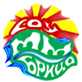 Средно општинско училиште “ Методи Митевски - Брицо” - Делчево